Bedienungsanleitung BlindShell Classic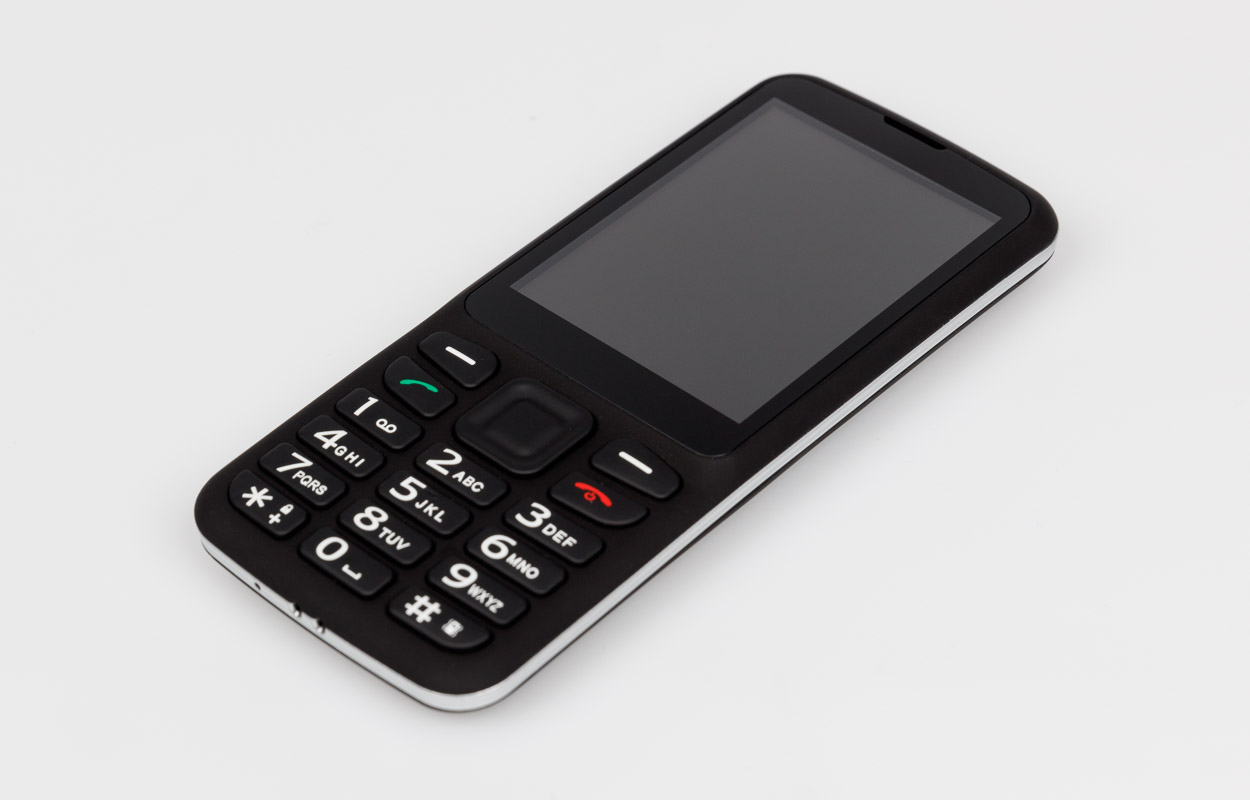 SZBLIND Art. Nr. 12.045Stand: 29.09.2022EinleitungBlindShell Classic ist ein Tastenhandy für blinde und sehbehinderte Nutzer. Das Handy wird mit Hilfe der Tastatur und durch Sprachbefehle bedient. Die Rückmeldung erfolgt durch Sprachausgabe, Vibrationen und weitere Signaltöne.Hinweis: Wenn Sie den Akku des Handys komplett entladen lassen, kann es nachher so aussehen, als würde dieser nicht mehr aufladen. In diesem Fall empfehlen wir, das Handy mehrere Stunden laden zu lassen. Danach sollte Ihr Handy wieder normal aufladbar sein. Das längere Verbleiben des tiefenentladenen Akkus im Handy führt zur Schädigung des Akkus. In diesem Fall ist die Garantie ausgeschlossen. Deshalb empfehlen wir den Akku aus dem Handy immer zu entfernen, wenn Sie wissen, dass Sie es länger als eine Woche nicht nutzen wollen.Vor dem EinschaltenVerpackungsinhaltTelefon BlindShell ClassicAkku - Flacher quadratischer Gegenstand, auf der unteren Kante befindet sich eine EinkerbungKopfhörer - Auf einem Ende befindet sich der Klinkenstecker und auf dem anderen die OhrsteckerUSB-Ladegerät - klassisches USB-EU-Ladegerät-Netzteil, Eingangsspannung: 110V~240V, 50Hz, Ausgangsspannung 5VUSB-Kabel - Micro-USB-Kabel mit Standart-USB-A am anderen EndeGerätebeschreibungVordere Seite des HandysAuf der vorderen Seite des Handys befindet sich der Bildschirm, eine glatte Oberfläche im oberen Teil der Vorderseite des Handys. Über dem Bildschirm befindet sich ein kleiner Lautsprecher. Unter dem Bildschirm befindet sich die alphanummerische Tastatur mit Bedientasten.Bildschirm - Dient zur Anzeige von Informationen.Tastatur - Dient zur Bedienung und Texteingabe.Lautsprecher - Dient als Lautsprecher während des Gesprächs.Hintere Seite des HandysAlle Elemente auf der hinteren Seite des Handys befinden sich in der oberen Hälfte. Links befinden sich die Kameralinse und das LED-Licht, rechts der Lautsprecher und direkt dazwischen finden Sie die SOS-Taste.Kamera - Wird für die Applikationen Farberkennung und Objektmarkierung gebraucht.LED-Licht - Bei schlechteren Lichtverhältnissen unterstützt es die Kamera.SOS-Taste - Wählt den vorher gespeicherten Kontakt bei Notfällen.Lautsprecher - Dient der Ausgabe der Sprache und der Töne des Handys.Die Kanten des HandysAuf der oberen Kante des Handys befinden sich USB- und Klinken-Stecker. Auf der unteren Kante des Handys befindet sich das Mikrofon. Auf der rechten langen Kante befindet sich unten eine Einkerbung zum Öffnen der hinteren Abdeckung des Handys.Klinkenstecker - Kopfhörerstecker.USB-Stecker - Zum Laden des Handys sowie zur Verbindung mit dem PC.Mikrofon - Nimmt die Sprache während eines Anrufs, bei der Sprachbedienung und während der Sprachaufnahme aufEinkerbung - Dient zum Öffnen und Entfernen der Abdeckung an der Rückseite.Die Detaillierte Beschreibung der Tasten und deren Funktionen finden Sie unter dem Punkt Handybedienung.Abnehmen der hinteren AbdeckungAus dem Handy ragt unten eine Papierlasche raus, diese vereinfacht das Abnehmen der Rückwand beim ersten Mal. Die Papierlasche kann danach entsorgt werden. Um die hintere Abdeckung danach bei Bedarf zu entfernen, haken Sie mit einem Fingernagel in die kleine Einkerbung in der rechten Kante unten ein. Ziehen Sie die Rückwand vom Handygehäuse weg, Sie werden ein Klicken hören. Führen Sie Ihren Finger durch die Öffnung, die durch das Abziehen entstanden ist und nehmen so die komplette Rückwand ab. Die hintere Abdeckung sitzt auf dem Handygehäuse sehr fest, Sie werden deshalb möglicherweise etwas Kraft ausüben müssen.Einlegen der SIM-Karte, SD-Karte und des AkkusNehmen Sie das Handy so in die Hand, dass die Rückseite Ihnen zugewandt ist. Es sollte ein vertieftes Akkufach zu spüren sein.Einlegen der SIM-KarteDas Handy ermöglicht das Nutzen zweier SIM-Karten gleichzeitig. Die SIM-Karten-Steckplätze befinden sich rechts und links im unteren Teil des Akkufachs. Der rechte SIM-Steckplatz unterstützt 4G.SIM-Steckplatz rechtsLegen Sie Ihre SIM-Karte mit den Kontakten nach unten und der abgeschrägten Ecke nach oben rechts in den Zwischenraum zwischen den beiden Steckplätzen.Drücken Sie leicht die SIM-Karte mit einem Finger an und schieben Sie sie vorsichtig nach rechts in den SIM-Steckplatz ein.SIM-Steckplatz linksLegen Sie Ihre SIM-Karte mit den Kontakten nach unten und der abgeschrägten Ecke nach unten links in den Zwischenraum zwischen den beiden Steckplätzen.Drücken Sie leicht die SIM-Karte mit einem Finger an und schieben Sie sie vorsichtig nach links in den SIM-Steckplatz ein.SIM-Karte entfernenUm eine SIM-Karte zu entfernen, drücken Sie leicht Ihren Finger auf die Kante der SIM-Karte an und schieben sie vorsichtig in die Richtung des Zwischenraums zwischen den Steckplätzen raus.Einlegen der SD-KarteDer SD-Karten-Steckplatz befindet sich auf der rechten Seite oberhalb des SIM-Steckplatzes.Drücken Sie die Abdeckung des Steckplatzes (Metallrahmen) leicht an und schieben Sie sie gleichzeitig nach rechts, bis Sie ein leises Klack-Geräusch hören.Klappen Sie jetzt vorsichtig die Abdeckung auf. Wenn Sie während des Aufklappens einen Widerstand spüren, dann wird die Abdeckung nicht richtig geöffnet. Es wird keinerlei Kraft benötigt.Legen Sie die SD-Karte so in den Steckplatz ein, dass ihre Kontaktfläche nach unten rechts zeigt.Klappen Sie die Abdeckung zurück, drücken sie sie leicht an und schieben für das Schliessen gleichzeitig nach links. Sobald Sie ein Klack-Geräusch hören, sitzt die Abdeckung wieder richtig fest.Einlegen des AkkusAuf der Kante des Akkus finden Sie eine raue Stelle. Diese sollte Ihnen zugewandt sein und auf der Seite des Akkus liegen, die nach oben zeigt.Legen Sie den Akku von oben nach unten in das Akkufach ein, der Akku sollte widerstandslos vollständig reinpassen.Einschalten des HandysDrücken Sie die Taste Zurück für etwa drei Sekunden. Sie werden danach die Startmelodie hören. Sobald Sie die Ansage der ersten Position im Menü „Anrufen“ hören, ist das Handy betriebsbereit. Nach dem Einschalten wählt sich das Handy in das Funknetz ein, dieser Prozess kann bis zu einer Minute dauern.Die interaktive ÜbungsanleitungDie interaktive Übungsanleitung startet automatisch nach dem ersten Einschalten. Bevor Sie anfangen, das Handy im Alltag zu benutzen, ist es ratsam, die Übungsanleitung komplett durchzuführen. Sollten Sie zum späteren Zeitpunkt nochmal die Übungsanleitung starten wollen, so finden Sie diese im Hauptmenü unter der Position Bedienungsanleitung.Die Übungsanleitung bringt Ihnen die Grundlagen der Bedienung Ihres Handys bei. Wenn Sie während dieser Anleitung irgendeine Taste drücken, erfahren Sie mehr über ihre Funktion. Einige Tasten können mehrere Funktionen haben, ob Sie sie kurz oder lang drücken. Die Übungsanleitung kann durch das Drücken der Taste Zurück und anschliessender Bestätigung mit der Bestätigungstaste beendet werden.HandybedienungIn diesem Teil der Bedienungsanleitung finden Sie Informationen darüber, wie Sie das Handy mit Hilfe der Tasten oder der Sprache bedienen können.LautstärketastenDie obersten zwei Tasten der Tastatur (eine links und eine rechts) sind die Lautstärketasten.Das kurze Drücken einer der zwei Tasten ändert die Lautstärke. Lautstärketaste links reguliert die Lautstärke nach unten und Lautstärketaste rechts reguliert die Lautstärke nach oben.Das lange Drücken einer der beiden Lautstärketasten startet die Spracheingabe zur Bedienung des Handys oder zum Diktieren von Text.FunktionstastenUnter den Lautstärketasten befinden sich zwei Funktionstasten, auf jeder Seite eine.Funktionstaste Links – BestätigungstasteDient zur Bestätigung einer Auswahl im Menü sowie der Annahme eines Telefongesprächs. Während eines Anrufs dient sie zum Ein- und Ausschalten der Freisprechfunktion.Durch langes Drücken, während Sie sich im Hauptmenü befinden, wechseln Sie direkt zur Eingabe einer Telefonnummer.Funktionstaste Rechts - Taste „Zurück“Dient der Rückkehr zum vorhergehenden Menü, dem Abbruch einer Aktion oder dem Ablehnen eines Anrufs. Durch langes Drücken wechseln Sie jederzeit ins Hauptmenü. Wenn das Handy ausgeschaltet ist, schalten Sie es durch das Drücken ein.Während der Texteingabe wird ein Buchstabe durch kurzes Drücken gelöscht, durch langes Drücken der komplette eingegebene Text.Ein Drücken länger als 10 Sekunden erzeugt einen Neustart des Handys. (Gleiche Wirkung hat auch das Entfernen des Akkus.)RichtungstasteIm oberen Teil der Tastatur genau in der Mitte zwischen den Lautstärketasten und den Funktionstasten befindet sich die Richtungstaste, die aus folgenden Teiltasten besteht: Nach oben, nach unten, links, rechts und in der Mitte die Auswahltaste.Richtungstasten Links und RechtsNavigieren Sie im Menü des Handys. Die Richtungstaste Rechts bringt Sie zur nächsten Position im Menü,  die Richtungstaste Links zur vorherigen. Diese Tasten dienen auch der Bewegung im Text, während Sie zum Beispiel eine Mitteilung schreiben.Richtungstaste nach obenDas Drücken der Richtungstaste nach oben ruft die Statusinformationen auf (Uhrzeit, Datum, Akkustand oder Netzinformationen).Richtungstaste nach untenKurzes Drücken dieser Taste liest den zuletzt geschriebenen Text vor. Langes Drücken buchstabiert den zuletzt geschriebenen Text. Wenn Sie diese Taste während eines ankommenden Anrufs kurz drücken, wird Ihnen der Kontakt oder die Nummer des Anrufers angesagt.AuswahltasteDie Auswahltaste dient zur Bestätigung und kann alternativ zur Bestätigungstaste (Funktionstaste links) verwendet werden. Bei aktiver Tastensperre wird Ihnen nach dem Drücken der Auswahltaste die Uhrzeit angesagt.ZiffernblockDer Ziffernblock entspricht jenem von älteren Tastenhandys.  Er besteht aus vier Tastenreihen mit je drei Tasten: In der ersten Reihe sind es die Tasten Eins, Zwei, Drei. In der zweiten Reihe Tasten Vier, Fünf, Sechs. In der dritten Reihe Tasten Sieben, Acht, Neun. Und in der letzten Reihe die Tasten Stern, Null, Rautetaste.Mit den Tasten 1 – 9 können Sie direkt zu einem Menüpunkt springen. Befinden Sie sich beispielsweise im Hauptmenü, erreichen Sie durch kurzes Drücken der Taste 3 die dritte Position des Menüs - Kontakte. Um diese Funktion zu öffnen, drücken Sie anschliessend die Bestätigungstaste.Das lange Drücken einer der Tasten 1-9 im Hauptmenü ruft die Schnellwahl der entsprechenden Taste auf. Durch das anschliessende Drücken der Bestätigungstaste rufen Sie den gespeicherten Kontakt direkt an. Wenn eine Taste noch nicht belegt ist, haben Sie die Möglichkeit, dies zu tun. Sie können bis zu 10 Kontakte den Tasten zuordnen.Durch langes Drücken der Sterntaste (unterste Tastenreihe links) können Sie die Tastensperre aktivieren und wieder aufheben. Diese Funktion kann in den Einstellungen ausgeschaltet werden.Durch langes Drücken der Rautetaste (unterste Tastenreihe rechts) erreichen Sie das Menü der Tonprofile. (Lautlos, Vibrationen, Laut, Flugmodus)Texteingabe mit dem ZiffernblockMit dem Ziffernblock können Sie Buchstaben, Ziffern und Sonderzeichen eingeben. Jede Taste ist mit mehreren Zeichen belegt. Eine Ausnahme ist hierbei die Rautetaste, die zwischen der Gross- und Kleinschreibung wechselt. Zwischen den Zeichen auf einer Taste kann endlos durch das wiederholte Drücken gewechselt werden.Beispiel: Auf der Taste Zwei liegen die Buchstaben A,B,C und die Ziffer 2. Für die Eingabe des Buchstabens B drücken Sie die Taste zweimal. Für die Eingabe der Ziffer 2 drücken Sie die Taste viermal.Auf der Taste Eins liegen die Satzzeichen.Auf der Sterntaste liegen die Sonderzeichen.Auf der Taste Null liegen die Null und das Leerzeichen.Die Rautetaste wechselt zwischen der Gross-, Kleinschreibung und Ziffern. Das lange Drücken der Rautetaste öffnet das Menü mit Emojis. Zur Eingabe eines Emojis wählen Sie eines aus und bestätigen Ihre Wahl mit der Bestätigungstaste.Text diktierenHinweis: Für diese Funktion ist eine Verbindung zum Internet erforderlich, über WLAN oder mobile Daten Ihres Funkanbieters.Anstatt der manuellen Texteingabe kann der Text mit Hilfe Ihrer eigenen Sprache diktiert werden. Wenn Sie sich in einem Textfeld mit geöffneter Tastatur befinden (Mitteilungen, Notizen usw.), können Sie diese Funktion durch das lange Drücken einer der Lautstärketasten aufrufen. Nach dem Piepton können Sie mit dem Diktieren anfangen. Sprechen Sie kurze Sätze und pausieren anschliessend. Nach jedem diktierten Textteil vibriert das Handy kurz. Danach können Sie das Diktieren fortsetzen. Beenden Sie das Diktat durch langes Drücken einer Lautstärketaste oder der Bestätigungstaste. Wird das Diktieren nicht manuell beendet, geschieht dies ein paar Sekunden nach dem zuletzt erkannten Text.SprachassistentHinweis: Für diese Funktion ist eine Verbindung zum Internet erforderlich, über WLAN oder mobile Daten Ihres Funkanbieters.Anstatt der manuellen Bedienung mit Hilfe der Tastatur kann das Handy auch durch Sprachbefehle bedient werden. Der Sprachassistent wird durch das lange Drücken einer der Lautstärketasten gestartet. Sobald der Sprachassistent bereit ist, hören Sie einen Piepton und können Ihre Befehle sprechen.Beispiel: Zum Aufrufen der Funktion Mitteilungen starten Sie den Sprachassistenten und sagen nach dem Piepton „Mitteilungen“.Sie können so auch einen Ihrer Kontakte anrufen. Starten Sie den Sprachassistenten und sagen: „Rufe Andreas Müller an“, oder „Rufe Mama an“.Es kann eine neue Mitteilung an einen Ihrer Kontakte erfasst werden. Starten Sie den Sprachassistenten und sagen: „Mitteilung an Andreas Müller senden“, oder „Sende eine Mitteilung an Mama“. Danach können Sie die Mitteilung entweder mit Hilfe der Tastatur schreiben oder die Funktion Text diktieren nutzen.Sie können auch schnell die Statusinformationen des Handys  wie Uhrzeit, Datum oder Akkustand erfahren. Starten Sie den Sprachassistenten und sagen „Statusinformationen“, „Uhrzeit“, „Datum“ oder „Akkustand“.SOS-TasteDie SOS-Taste befindet sich auf der hinteren Seite des Handys. Durch das Drücken dieser Taste für mindestens drei Sekunden leiten Sie einen Notruf an einen zuvor zugewiesenen Kontakt ein. Dieser abgehende Anruf muss durch das Drücken der Bestätigungstaste bestätigt werden. Ein Notruf kann auch bei aktiver Tastensperre eingeleitet werden.Wenn der SOS-Taste noch kein Kontakt zugewiesen worden ist, wird durch das längere Drücken dieser Taste ein Menü hierfür geöffnet werden.BlindShell-FunktionenDieser Teil der Bedienungsanleitung beschreibt alle Positionen im Menü und ihre Funktionen.AnrufenDie Funktion Anrufen ermöglicht das Anrufen der gespeicherten Kontakte oder einer nicht gespeicherten Telefonnummer. Im Menü Anrufen können Sie auch das Anrufverzeichnis durchblättern – eingehende, ausgehende, abgelehnte und entgangene Anrufe.Kontakt anrufenDurch die Auswahl der Position Kontakt anrufen wird Ihnen das Kontaktverzeichnis angezeigt. Sie können durch das Verzeichnis blättern, bis Sie Ihren gewünschten Kontakt finden. Alternativ können sie die Funktion Suchen für schnellere Kontaktauswahl nutzen. (Diese Funktion ist bei vielen gespeicherten Kontakten sehr hilfreich.) die Funktion Suchen steht an der letzten Position des Kontaktverzeichnisses und kann schnell durch das Drücken der Richtungstaste links erreicht werden, wenn Sie sich auf der ersten Position des Kontaktverzeichnisses befinden. Eine weitere Möglichkeit ist die Suche durch die Eingabe der ersten Buchstaben des gesuchten Kontaktes. Durch die Eingabe eines Buchstabens wird ein Verzeichnis nur jener Kontakte angezeigt, die mit dem eingegebenen Buchstaben anfangen. Danach können Sie dieses Verzeichnis mit Hilfe der Tasten Links und Rechts durchgehen. Sobald Sie den gewünschten Kontakt gefunden haben, drücken Sie die Bestätigungstaste für den Anruf dieses Kontaktes.Nummer wählenNach der Auswahl der Position Nummer wählen wird die Nummerneingabe geöffnet. Hier können Sie die Nummer eingeben, die Sie anrufen möchten. Nach der Nummerneingabe drücken Sie die Bestätigungstaste für den Anruf.Letzte AnrufeDie Position Letzte Anrufe beinhaltet das Verzeichnis aller ein- und ausgegangenen Anrufe und ihre Details. Wenn Sie diese mit der Bestätigungstaste öffnen, werden Ihnen folgende Möglichkeiten angezeigt:Kontakt/Nummer anrufenMitteilung sendenAnrufdauerAus Verzeichnis Letzte Anrufe löschenDurch die Auswahl der Position Letzte Anrufe löschen löschen Sie alle Anrufe aus der Position Letzte Anrufe.MitteilungenDie Funktion Mitteilungen ermöglicht das Schreiben, Versenden und Lesen von Mitteilungen. Sie können auch an mehrere Empfänger eine Mitteilung verfassen und die Konversation – eingegangene und ausgegangene Mitteilungen – durchsuchen.Hinweis: Wenn Sie während des Verfassens einer Mitteilung die Anzahl der restlichen freien Zeichen einer Mitteilung erfahren wollen, drücken Sie die Richtungstaste nach unten, und bereits verfasster Text und die Anzahl der freien Zeichen wird Ihnen vorgelesen.Mitteilung an Kontakt verfassenDurch die Wahl der Position Mitteilung an Kontakt verfassen wird erst Ihr Kontaktverzeichnis angezeigt. Das Verzeichnis können Sie wie das Kontaktverzeichnis (bereits oben beschrieben) durchblättern. Sobald Sie Ihren gewünschten Kontakt gefunden haben, können Sie nach der Bestätigung mit der Bestätigungstaste die Mitteilung verfassen. Verfassen Sie den Text der Mitteilung und versenden diese mit dem Drücken der Bestätigungstaste.Mitteilung an Nummer verfassenDurch die Wahl dieser Position erreichen Sie ein Menü mit drei Auswahlmöglichkeiten: Text, Nummer und Versenden.Nummer - Geben Sie hier die Nummer ein, an die Sie eine Mitteilung verfassen wollen und beenden die Eingabe mit der Bestätigungstaste.Text - Geben Sie hier den Text der Mitteilung ein und beenden Sie die Eingabe mit der Bestätigungstaste.Senden - Nach der Eingabe von Text und Nummer wird durch die Auswahl dieser Position die Mitteilung versendet.Vor dem Versenden der Mitteilung können Nummer und Text durch Auswahl der entsprechenden Position nachträglich bearbeitet werden.Mitteilung an mehrere Empfänger sendenDurch die Wahl dieser Position wird ein Menü mit den Auswahlmöglichkeiten Empfänger, Text und Versenden geöffnet.Empfänger: In diesem Verzeichnis wählen Sie die Kontakte aus, an die Sie die Mitteilung versenden wollen. Empfänger können Sie auch im Nachhinein hinzufügen. Wechseln Sie danach zurück in das Menü durch das Drücken der Taste Zurück. Für das Löschen eines Kontaktes aus der Liste wählen Sie die Position Kontakt löschen.Text: Verfassen Sie den Text und bestätigen mit der Bestätigungstaste.Senden: Nach der Texteingabe und der Auswahl der Empfänger versenden Sie durch das Auswählen dieser Position die Mitteilung.Eingegebene Kontakte und Text können durch die entsprechende Auswahl im Menü nachträglich bearbeitet werden.KonversationDie Position Konversation im Menü beinhaltet alle eingegangenen und versendeten Mitteilungen, sortiert nach Kontaktnamen oder Telefonnummer. Die Auswahl eines Kontaktes oder einer Nummer aus dieser Liste öffnet die gesamte letzte Konversation mit diesem Kontakt oder dieser Nummer. Wenn Sie eine bestimmte Mitteilung auswählen, werden Ihnen folgende Möglichkeiten angeboten:Antworten: Hier kann eine Antwort auf die Mitteilung verfasst werden und mit der Bestätigungstaste versendet werden.Weiterleiten: Leiten Sie die Mitteilung an einen ausgewählten Kontakt oder eine Telefonnummer weiter.Anrufen - Rufen Sie den Kontakt oder die Nummer an.Als neuen Kontakt speichern: Wenn eine Nummer noch nicht in Ihren Kontakten gespeichert ist, können Sie dies durch die Auswahl dieser Position tun.Zum Kontakt hinzufügen: Hier können Sie eine Nummer zu einem bestehenden Kontakt hinzufügen.Löschen: Die einzelne Mitteilung wird gelöscht.Konversation Löschen: Alle eingegangenen sowie versendeten Mitteilungen dieses Kontaktes werden gelöscht.KontakteHier können Sie Kontakte hinzufügen, verwalten und bearbeiten. Sie haben auch die Möglichkeit, Ihre Kontakte zu sichern oder aus dem .VCF Ordner zu importieren. Weiter können Sie Ihre wichtigsten Kontakte für die Schnellwahl auf die Zifferntasten hinterlegen.KontaktlisteDie Kontaktliste beinhaltet alle gespeicherten Kontakte auf Ihrem Handy sowie der SIM-Karte. Zwischen Kontakten blättern Sie mit Hilfe der Tasten Links und Rechts, durch das Auswählen der Position Suche oder durch die Eingabe der Anfangsbuchstaben auf der Tastatur. Die Position Suche ist die letzte Position in der Liste, und Sie können Sie durch das Drücken der Taste Links schnell erreichen, wenn Sie sich auf dem ersten Kontakt in der Liste befinden. Nach der Auswahl der Position Suche geben Sie den Anfangsbuchstaben oder den ganzen Namen des gewünschten Kontaktes ein. Alle Kontakte, die mit Ihrer Eingabe übereinstimmen, werden Ihnen nach der Bestätigung angezeigt.Bei der Texteingabe mit Hilfe der alphanummerischen Tastatur wechseln Sie zu Kontakten, deren Anfangsbuchstabe dem von Ihnen eingegebenen entspricht. Zum Beispiel durch das Drücken der Taste Zwei dreimal hintereinander (Buchstabe C) wird Ihnen der erste Kontakt mit Anfangsbuchstaben C angezeigt. Die angezeigte Gruppe können Sie mit den Tasten Links und Rechts durchblättern.Nachdem Sie einen Kontakt ausgewählt haben, werden Sie folgende Möglichkeiten haben:Anrufen: Kontakt wird angerufen.Mitteilung senden: Öffnet die Texteingabe, und nach dem Verfassen wird die Mitteilung direkt an dem Kontakt versendet.Kontakt bearbeiten: Ermöglicht das Bearbeiten des Namens, Nachnamens, der Telefonnummern oder der E-Mail-Adresse des Kontaktes.Klingelton hinzufügen: Öffnet die Liste der verfügbaren Klingeltöne. Durch die Auswahl eines Tones wird er dem Kontakt zugewiesen und ertönt, sobald Sie von diesem kontakt angerufen werden.Kontakt als Visitenkarte versenden: Hier können Sie den Kontakt an einen anderen Kontakt oder eine Telefonnummer als Visitenkarte versenden.Kontakt löschen: Diese Auswahl erfordert eine Bestätigung.Kontakte auf der SIM-KarteAuf der SIM-Karte gespeicherte Kontakte werden in der Kontaktliste angezeigt. Wenn Sie einen dieser Kontakte löschen, wird dieser auch von der SIM-Karte gelöscht. Wenn Sie einen Kontakt von der SIM-Karte bearbeiten, wird dieser als neuer Kontakt in dem Telefonspeicher gespeichert, und der ursprüngliche Kontakt wird von der SIM-Karte gelöscht.Neuen Kontakt hinzufügenHier können Sie einen neuen Kontakt zur Kontaktliste hinzufügen. Geben Sie Name, Nachname, Mobiltelefon, Festnetz, Dienstlich und E-Mail ein. Nach der Eingabe der gewünschten Informationen können Sie durch die Wahl der Position Kontakt Speichern den neuen Kontakt in der Kontaktliste speichern.SchnellwahlFür die Schnellwahl können Sie die Zifferntasten mit bis zu zehn Kontakten belegen. So ein Kontakt kann durch das Drücken der im Voraus zugewiesenen Taste direkt nach der Bestätigung mit der Bestätigungstaste angerufen werden.Das Verzeichnis der aktuell zugewiesenen Kontakte finden Sie im Menü unter der Position Schnellwahl. Hier wird Ihnen zu jeder belegten Taste der Kontakt oder die Nummer angesagt.Nicht zugewiesen: Dieser Taste wurde noch kein Kontakt zugewiesen. Durch die Auswahl dieser Position können Sie der Taste einen Kontakt oder eine Nummer zuweisen.Zugewiesen: Diese Taste ist bereits belegt. Sie können die Schnellwahl dieser Taste löschen, bearbeiten oder ihr einen neuen Kontakt oder eine neue Telefonnummer zuweisen.Kontakte sichern und importierenDas BlindShell ermöglicht Ihnen das Sichern und Importieren Ihrer Kontakte in/aus den Ordner .VCF.Kontakte importierenDer Name des Ordners, in den Sie Ihre Kontakte importieren wollen, mussContacts.vcf lauten. Kopieren Sie diesen Ordner auf Ihre SD-Karte (wenn Sie eine im Handy nutzen), oder in den Telefonspeicher. Wenn sich der Ordner Contacts.vcf auf Ihrer SD-Karte und auch im Telefonspeicher befindet, so wird der Ordner auf der SD-Karte verwendet.Wenn Sie die Position Kontakte importieren auswählen, werden alle Kontakte aus dem Ordner Contacts.vcf in Ihre Kontaktliste kopiert.Kontakte aus dem Ordner Contacts.vcf, die in Ihrer Kontaktliste bereits vorhanden sind, werden übersprungen.Nach dem Import wird der Ordner Contacts.vcf auf Contacts-imported.vcf umbenannt.Das Handy wird einen Fehler melden, wenn der Ordner Contacts.vcf weder auf der SD-Karte noch im Handyspeicherplatz gefunden wird.Kontakte sichernNach der Auswahl der Position Kontakte sichern wird der Ordner Contacts.vcf erstellt, somit kopieren Sie Ihre Kontakte aus dem Telefonspeicher in den Ordner Contacts.vcf. Wenn sich in Ihrem Handy eine SD-Karte befindet, wird der Ordner automatisch auf der SD-Karte erstellt. Andernfalls wird der Ordner automatisch in dem Telefonspeicher erstellt.Weitere ProgrammeUnter dieser Position finden Sie einige nützliche Funktionen:Werkzeuge: enthalten Wecker, Kalender, Wetter für Ihre Umgebung und weitere Funktionen.E-Mail: Einfacher E-Mail Klient.Medien: Hier finden Sie den Musik-Player, FM- und Internet-Radio und die Liederkennung.Hilfsmittel: Beinhalten Hilfsmittel-Funktionen für Hilfe im Alltag für Menschen mit Sehbehinderung.WerkzeugeZur Verfügung stehen Ihnen folgende Werkzeuge:WeckerKurzzeitweckerKalenderNotizenDiktiergerätTaschenrechnerWetterWeckerSie können mehrere Weckzeiten einstellen. Für jeden Wecker kann Tag und Uhrzeit eingestellt werden. Für das Deaktivieren eines Weckers drücken Sie die Bestätigungstaste oder die Taste Zurück.Weckzeit erstellenFür die Einstellung einer neuen Weckzeit wählen Sie die Position Neue Weckzeit aus.Weckzeit einstellen: Geben Sie für die Weckzeit vier Ziffern ein, zwei für die Stunden und zwei für die Minuten.Wiederholen einstellen: Wählen Sie die Tage aus, an denen der Wecker klingeln soll. Wenn Sie diese Einstellung überspringen oder keinen Tag auswählen, wird der Wecker jeden Tag klingeln.Weckzeit speichern: Speichert die Weckzeit und aktiviert den Wecker.Weckzeit bearbeitenNach der Auswahl einer bestehenden Weckzeit können Sie diese aktivieren/deaktivieren und bearbeiten. Ein nicht aktiver Wecker bleibt in Ihrem Handy gespeichert, wird aber nicht zu der eingegebenen Uhrzeit klingeln.Nach der Auswahl der Position Weckzeit bearbeiten haben Sie folgende Möglichkeiten:Weckzeit einstellen: Änderung der Weckzeit.Wiederholen einstellen: Die Einstellung der Tage, an denen der Wecker klingeln wird.Weckzeit speichern: Das Speichern der Änderungen der Weckzeit.Durch das Drücken der Taste zurück können Sie eingetragene Änderungen verwerfen.KurzzeitweckerDiese Funktion ermöglicht Ihnen das Einstellen von einer Kurzzeit, die gemessen wird und nach deren Ablauf ein Erinnerungston erklingt. Der Kurzzeitwecker läuft auch bei aktiver Tastensperre, es ist nicht nötig während der Zeit das Handy an zu haben. Schalten Sie den Kurzzeitwecker mit der Bestätigungstaste oder der Taste Zurück aus.Kurzzeitwecker einstellen und aktivierenDer Kurzzeitwecker kann nur dann eingestellt werden, wenn er gerade nicht aktiv ist oder nicht angehalten ist.Durch die Auswahl der Position Kurzzeitwecker werden Ihnen zwei Möglichkeiten angezeigt: Aktivieren und Zeit einstellen.Aktivieren startet den Ablauf der eingegebenen Zeit.Wenn Sie die Position Zeit einstellen auswählen, können Sie die Minuten und Sekunden des Kurzzeitweckers einstellen. Danach können diese durch die Auswahl der Position Speichern gespeichert werden.Kurzzeitwecker einschalten, anhalten und aufhebenFür das Einschalten des Kurzzeitweckers wählen Sie die Position Aktivieren.Während des Runterrechnens der Zeit können Sie den Kurzzeitwecker Anhalten (Kurzzeitwecker hält bei der aktuellen Zeit an.) oder Aufheben (Kurzzeitwecker kehrt zur ursprünglich eingegebenen Zeit zurück.).Während der Kurzzeitwecker angehalten ist, können Sie ihn Fortsetzen (Kurzzeitwecker setzt das Runterrechnen der Zeit fort.), oder Aufheben (Kurzzeitwecker startet bei ursprünglich eingegeben Zeit runterzurechnen.).KalenderIm Kalender können Sie Termine und Ereignisse eintragen. Sie können Ereignisse für einen ganzen Tag, für eine Zeitlänge oder für mehrere Tage erstellen. Sie können eine zeitige Erinnerung des Ereignisses erstellen und jedes Ereignis kann in gewählter Zeit wiederholt werden.Neues Ereignis erstellenWählen Sie Neues Ereignis erstellen und ein Menü, in dem Sie die Details einstellen können, wird geöffnet. Pflichtfelder bei einem neuen Ereignis sind der Betreff und das Beginndatum.Sie können folgende Eingaben machen:Name: Titel des EreignissesOrt: Ort des Ereignisses. Hier können Sie mehrere Angaben eingeben.Beginndatum: Datum des Ereignisbeginns. Hier können sie das gewünschte Datum manuell in dem Eingabefeld „Datum eingeben“ eingeben, oder die Position Datum wählen öffnen, in der Ihnen folgende 7 Tage zur Auswahl stehen.Ereignisbeginn: Bei einem ganztägigen Ereignis wird das Eingabefeld leer belassen. Andernfalls tragen Sie die gewünschte Zeit ein.Enddatum: Wenn das Ereignis einen Tag oder kürzer dauert, sollte das Enddatum das gleiche wie das Beginndatum sein. Andernfalls tragen Sie das Enddatum ein.Ereignisende: Geben Sie die Uhrzeit des Ereignisendes ein. Wenn Sie eine frühere Uhrzeit als zu Ereignisbeginn eingeben, wird die Uhrzeit des Ereignisbeginns eine Stunde vor Ereignisende gestellt.Wiederholen: Wenn Sie eine regelmässige Wiederholung des Ereignisses wünschen, so wählen Sie das Zeitintervall der Wiederholung.Erinnerung: Wenn Sie eine Erinnerung vor dem Ereignis wünschen, wählen Sie, wie lange vorher Sie erinnert werden wollen.Ereignis speichern: Speichert Ihre Eingaben als neues Ereignis.Ereignisse durchsuchenAlle in der Zukunft liegenden Ereignisse finden Sie in dem Verzeichnis Ereignisse. Hier werden Ihnen das Ereignis und der Zeitraum angezeigt. Wenn Sie ein Ereignis bearbeiten oder löschen möchten, drücken Sie die Bestätigungstaste.Kalender durchsuchenDurch die Auswahl dieser Position können Sie tageweise oder wochenweise den Kalender durchsuchen. Wählen Sie Jahr, Monat und Woche in der Sie die Anzeige Ihrer Einträge wünschen. Danach können Sie alle eingetragenen Ereignisse in der gewählten Woche durch die Auswahl der Position Ganze Woche einsehen und zusätzlich tageweise Aufteilen durch die Auswahl der Position Tageweise.NotizenDie Funktion Notizen ermöglicht Ihnen das Eintragen, Löschen und Bearbeiten von Notizen.Notiz hinzufügen: Öffnet das Eingabefeld für eine neue Notiz, tragen Sie Ihre Notiz ein und bestätigen mit der Bestätigungstaste.Notizenverzeichnis: Öffnet das Verzeichnis bereits gespeicherter Notizen.Das Auswählen einer bereits gespeicherten Notiz gibt Ihnen folgende Möglichkeiten:Bearbeiten: Öffnet die Notiz zum Bearbeiten.Per SMS versenden: Öffnet ein Menü, in dem ein Kontakt oder eine Telefonnummer eingegeben wird, an die die Notiz per Mitteilung versendet werden soll.Löschen: Löscht die gewählte Notiz.Alles Löschen: Alle Ihre gespeicherten Notizen werden gelöscht.DiktiergerätAls Alternative zu den Notizen können Sie das Diktiergerät nutzen. Sie können Notizen, Gespräche oder Geräusche aufnehmen und speichern.Wenn Sie die Position Aufnahme starten auswählen, startet die Aufnahme. Wenn sie die Aufnahme beenden wollen, drücken Sie die Bestätigungstaste oder die Taste Zurück.Durch die Auswahl der Position Aufnahmenverzeichnis gelangen Sie zu allen bereits gespeicherten Aufnahmen auf Ihrem Handy.Wenn Sie in dem Verzeichnis eine bestimmte Aufnahme auswählen, können Sie folgende Handlungen ausführen:Abspielen: Gewählte Aufnahme wird abgespielt. Für das Vor- und Zurückspulen während des Abspielens drücken Sie die Tasten Links und Rechts.Umbenennen: Benennen Sie Ihre Aufnahme neu.Löschen: Die Aufnahme wird gelöscht.TaschenrechnerDer Taschenrechner bietet Ihnen die mathematischen Grundoperationen Addition, Subtraktion, Multiplikation und Division. Es können beliebig lange Recheneingaben gemacht werden. Nach dem Drücken der Bestätigungstaste wird Ihnen das Ergebnis angezeigt. Dieses Ergebnis kann in der nächsten Rechnung als erste Zahl verwendet werden, wenn sie die Bestätigungstaste drücken. Mathematische Symbole finden Sie unter der Sterntaste, und das Komma finden Sie unter der Rautetaste.WetterDie Funktion Wetter meldet Ihnen die aktuelle Temperatur und Wettervorhersage für die folgenden drei Tage in Ihrem Aufenthaltsort. Sie haben auch die Möglichkeit, nähere Informationen zu einem der drei Tage zu bekommen, wenn Sie bei ausgewähltem Tag die Bestätigungstaste drücken. Diese detaillierte Wettervorhersage zeigt Ihnen dann jeweils für drei Stunden die Informationen zur Temperatur, Windgeschwindigkeit, Wolkendecke und Luftdruck ab zwei Uhr früh bis elf Uhr abends. Die detaillierte Wettervorhersage können Sie mit den Tasten Links und Rechts durchblättern.E-MailFür die Nutzung des E-Mail-Clients auf BlindShell ist ein bestehender E-Mail-Account notwendig. Auf dem BlindShell kann nur ein E-Mail-Client freigeschaltet werden.E-Mail-Konto anmeldenNach dem erstmaligen Öffnen der Funktion E-Mail ist die Anmeldung zu Ihrem Konto erforderlich. Wählen sie die Position Neues E-Mail-Konto, geben Sie Ihre E-Mail-Adresse, SMTP Server, IMAP Server und Ihr Passwort ein. Informationen zu den SMTP und IMAP Server-Adressen finden Sie auf der Webseite Ihres E-Mail-Anbieters. Nach der Auswahl der Position Speichern startet der Versuch der Verbindung zu Ihrem Konto. Nach erfolgreicher Verbindung wird Ihnen die Position Neue E-Mail angezeigt. Die Verbindung kann etwas länger dauern, dies hängt von der Geschwindigkeit der Datenverbindung ab. Unter der Position Konto bearbeiten können Informationen zu Ihrem Konto bearbeitet oder gelöscht werden.Hinweis: Möglicherweise müssen Sie direkt in Ihrem E-Mail-Account den Zugriff von anderen Endgeräten auf Ihre E-Mail erlauben oder den IMAP-Server-Zugang einschalten.Neue E-Mail schreibenFür das Schreiben einer neuen E-Mail wählen Sie die Position Neue E-Mail aus. In das Eingabefeld Empfänger können Sie eine E-Mail-Adresse aus Ihrer Kontaktliste oder eine manuell eingeben. Eine E-Mail kann gleichzeitig an mehrere Empfänger geschickt werden. Füllen Sie die Positionen Betreff und Text aus und versenden Ihre E-Mail durch die Auswahl der Position Senden. Der Text der E-Mail bleibt solange geöffnet, bis die E-Mail erfolgreich versendet wurde. Sobald die E-Mail versendet wurde, wird Ihnen das E-Mail-Menü wieder angezeigt. Wenn die E-Mail nicht versendet werden kann, können Sie das Versenden erneut versuchen oder das Schreiben der E-Mail verlassen und die E-Mail in Entwürfe speichern.Wenn Sie die geschriebene E-Mail nicht versenden wollen oder können, haben Sie nach dem Drücken der Taste Zurück folgende Möglichkeiten:In Entwürfen speichern: Beendet das Schreiben der E-Mail und speichert sie in die Entwürfe.Nicht in Entwürfen speichern: Beendet das Schreiben der E-Mail und löscht diese.Entwürfe: Hier finden Sie jederzeit alle Ihre nicht abgesendeten E-Mails.E-Mails durchsuchenE-Mails Durchsuchen können Sie durch die Auswahl der entsprechenden Position (Eingegangene, Abgesendete usw.) und mit den Tasten Links und Rechts zwischen den E-Mails wechseln. Für das Durchlesen einer E-Mail drücken Sie die Bestätigungstaste. Wenn Sie die Bestätigungstaste während des Lesens drücken, werden Ihnen folgende Möglichkeiten angeboten:Antworten: Eine Antwort an den Absender wird mit dem gleichen Betreff geöffnet.An alle Antworten: Eine Antwort an den Absender und alle in Kopie wird mit dem gleichen Betreff geöffnet.Weiterleiten: Öffnet eine Antwort mit dem gleichen Betreff, dem ursprünglichen Text und ohne Eingabe des Empfängers.Absender zu Kontakten hinzufügen: Öffnet das Erstellen eines neuen Kontaktes mit ausgewählter E-Mail-Adresse oder Bearbeitung von schon vorhandenem Kontakt, E-Mail-Adresse hinzufügen.Löschen: Das Löschen dieser E-MailMedienUnter der Position Medien können Sie Radio, Ihre eigene Musik und Bücher hören. Die Funktion Liederkennung hilft Ihnen ein Lied, das in Ihrer Umgebung gerade gespielt wird, zu erkennen.Die Position Medien beinhaltet folgende Funktionen:Musik-PlayerHörbuch-PlayerInternet-RadioFM-RadioMusik-PlayerFür das Hören der eigenen Musik vom Handy ist die Übertragung der gewünschten Audio-Dateien in dem Ordner Musik entweder auf die SD-Karte oder in den Telefonspeicher notwendig. Verbinden Sie für die Übertragung der Dateien Ihr Handy mit Hilfe des mitgelieferten USB-Kabels mit dem PC, auf dem sich die gewünschte Musik befindet.Windows-Gerät - Das Handy sollte als externer Speicher von Ihrem PC erkannt werden. Danach können Sie die gewünschten Dateien auf Ihr Handy in den richtigen Ordner übertragen. Wenn Ihr Handy nicht von dem PC erkannt wurde, installieren Sie bitte die letzten Aktualisierungen und überprüfen Sie, ob das Netzwerkprotokoll MTP zur Übertragung von Dateien installiert ist.Apple-Gerät - Für die Übertragung der Audio-Dateien von einem Apple-Gerät ist das Installieren einer Software für den Transfer von Android-Dateien notwendig. Diese Software können Sie unter folgendem Link herunterladen: https://www.android.com/filetransfer/Linux-Gerät - Das Handy sollte automatisch von Ihrem PC erkannt werden. Kopieren Sie die Audio-Dateien mit Hilfe der Ordner-Suchmaschine.Musik auswählenNachdem die Musik auf das Telefon kopiert worden ist, wird sie in den folgenden Rubriken angezeigt:Alle Lieder: Zeigt alle Audio-Dateien nach Namen geordnet an, die sich auf Ihrem Handy befinden.Künstler: zeigt alle Künstler aller Lieder in Ihrem Handy an. Nach der Auswahl des Künstlers können Sie seine Lieder oder Alben durchsuchen.Alben: Zeigt alle Alben in Ihrem Handy an. Nach Auswahl eines Albums werden die Lieder des Albums angezeigt.Favoriten: zeigt alle Lieder an, die unter Favoriten gespeichert sind.Jede dieser Rubriken beinhaltet auch die Funktion Suche, die sich immer auf der letzten Position im Menü befindet. Sie erreichen sie schnell durch das Drücken der Taste Links.Musik abspielenDie Position Wiedergabe fortsetzen spielt das zuletzt gehörte Lied im Musik-Player ab. Wenn Sie ein bestimmtes Lied in dem Liederverzeichnis auswählen, wird dieses automatisch sofort abgespielt. Das Abspielen ist so eingestellt, dass immer alle Lieder aus dem gewählten Ordner abgespielt werden. Während des Abspielens kann zwischen folgenden Aktionen gewählt werden:Durch das Drücken der Tasten Links und Rechts kann zwischen vorherigem und nächstem Lied gewechselt werden.Durch das Drücken der Taste Zurück wird das Abspielen angehalten. Wenn Sie die Taste Zurück drücken, während das Abspielen angehalten ist, wechseln Sie zurück zu dem letzten Liederverzeichnis.Durch das Drücken der Bestätigungstaste während des Abspielens, wird das abspielende Lied nochmal abgespielt. Wenn Sie während des Zuhörens die Bestätigungstaste drücken, wird Ihnen ein Untermenü angezeigt, mit folgenden Möglichkeiten: Im Lied spulen und Zu Favoriten hinzufügen, Aus Favoriten entfernen. Nach der Auswahl einer der Möglichkeiten wird das Abspielen fortgesetzt. Durch die Auswahl der Position Im Lied spulen ändern Sie die Funktion der Tasten Links und Rechts. Durch ihr Drücken werden Sie das Lied immer 10 Sekunden Vorspulen, oder Zurückspulen. Wird keiner der Beiden Tasten während 10 Sekunden gedrückt, wechseln sie wieder zu ihrer ursprünglichen Funktion.Hörbuch-PlayerFür die Nutzung des Hörbuch-Players müssen gewünschte Dateien in dem Ordner BlindShell/Books im Telefonspeicher oder auf SD-Karte kopiert werden.Der Hörbuch-Player spielt Audio-Dateien sowie Text-Dateien (.txt) ab. Jede Datei in der Hauptebene wird als einzelnes Buch erkannt. Bücher, die aus mehreren Dateien bestehen, sollten deshalb in mehrere Unterordner eines Hauptordners gespeichert werden.Hörbuch-Player-MenüLetztes Buch: Fängt da vorzulesen an, wo Sie zuletzt aufgehört haben.Bücherverzeichnis: Bringt Sie zum Verzeichnis aller Ihrer Bücher.Lesezeichen: Zeigt das Verzeichnis der Lesezeichen an, die Sie gespeichert haben.Bücherauswahl-MenüWeiterlesen: Fängt an der letzten gehörten Stelle das Vorlesen an.Vom Anfang lesen: Fängt das Lesen vom Anfang an. Die letzte vorgelesene Position geht verloren, ausser es wurde ein Lesezeichen erstellt.Inhalt durchsuchen: Ermöglicht das Durchsuchen des Buches nach Kapiteln oder nach Teilen.Lesezeichen: Zeigt alle Lesezeichen an, die Sie in diesem Buch erstellt haben.Während des HörensDas Drücken der Tasten Links und Rechts bringt Sie zum vorherigen oder nächsten Teil des Buches.Das Drücken der Taste Zurück während des Hörens hält das Vorlesen an. Wenn Sie die Taste Zurück drücken, während das Vorlesen angehalten ist, bringt Sie dies zu dem Buchverzeichnis. Wenn Sie die Bestätigungstaste drücken, während das Vorlesen angehalten ist, wird das Buch vom Anfang gelesen. Wenn die Bestätigungstaste während des Vorlesens gedrückt wird, hält es das Vorlesen kurzzeitig an und ein Untermenü wird Ihnen angezeigt. Nach der Auswahl einer der Möglichkeiten, oder nach einem Schritt Zurück wird das Vorlesen fortgesetzt.Vorlesen-UntermenüDurch die Auswahl Im Buch navigieren ändern Sie die Funktion der Tasten Links und Rechts. Durch das Drücken der Tasten werden Sie sich um 10 Sekunden vorwärts oder rückwärts bewegen. Wenn Sie 10 Sekunden lang keine der Tasten drücken, ändern sie ihre Funktion auf die Ursprüngliche.Abspielen-UntermenüLesegeschwindigkeit: Ändert die Lesegeschwindigkeit.Vorlesesprache: Ändert die Sprache, in der das Buch vorgelesen wird.Internet-RadioInternet-Radio ermöglicht das Hören von Radiosendern über Internet. Sie können zwischen den Sendern nach Ländern oder Genre aussuchen. Während des Hörens können Sie durch das Drücken der Bestätigungstaste einen Sender zu Favoriten hinzufügen.Wiedergabe fortsetzen: Spielt den zuletzt gehörten Sender ab.Beliebte Sender: Zeigt ein Verzeichnis der beliebten Sender in Ihrem Land an. Es können bis zu 90 Sender sein.Kategorie: Zeigt ein Verzeichnis der Radio-Sender nach Genre aufgeteilt an. Wählen Sie ein Genre zur Auswahl des Senders aus.Land: beinhaltet ein Verzeichnis der Länder/Kontinente. Nach der Auswahl eines Landes wird ein Untermenü mit folgenden Funktionen für das ausgewählte Land geöffnet: Beliebte Sender, Kategorie und Suche.Favoriten: beinhaltet die Sender, die Sie als Favoriten gekennzeichnet haben.Suche: Geben Sie einen gesuchten Radio-Sender oder einen Teil dessen Namens ein. Alle Sender, die nach Ihren eingegebenen Suchkriterien gefunden werden, werden angezeigt.Hinweis: Für die Nutzung des Internet-Radios ist eine Internetverbindung erforderlich.FM-RadioDas Handy hat einen eingebauten FM-Empfänger, für seine richtige Funktion muss der Kopfhörer angeschlossen sein, da er als Antenne funktioniert. Ohne den Kopfhörer würde nur Rauschen zu hören sein.SendersucheDurch die Auswahl der Position Radio hören wird der zuletzt gehörte Sender gespielt.Das Drücken der Tasten Links und Rechts bringt Sie automatisch zu vorheriger oder nächster Senderfrequenz, ohne dass sie Sie manuell suchen müssen.Durch das Drücken der Taste Runter wird Ihnen die gespielte Frequenz und der Name des Senders angesagt, wenn diese Informationen verfügbar sind.Weitere Funktionen des FM-RadiosWenn Sie während des Hörens die Bestätigungstaste drücken, werden Ihnen folgende Funktionen angezeigt:Sender zu Favoriten hinzufügen: Kennzeichnet den Sender als Favoriten. Später finden Sie diesen Sender im Menü unter den Favoriten.Hören über Lautsprecher: Das Handy wird zum Radiohören den eingebauten Lautsprecher anstatt des Kopfhörers nutzen. Zurück zum Hören über Kopfhörer kommen Sie durch die Auswahl der Option Hören über Kopfhörer.Manuelle Sendersuche: wechselt von automatischer zur manuellen Sendersuche. In diesem Modus können Sie sich jeweils um 0,1MHz vor oder zurück im Sendersuchlauf durch das Drücken der Tasten Links und Rechts bewegen. Zu automatischer Suche kehren Sie durch die Auswahl der Möglichkeit Automatische Suche zurück.Frequenzeingabe: ermöglicht die manuelle Frequenzeingabe.HilfsmittelFunktionen unter den Hilfsmitteln sind speziell entwickelte Funktionen für sehbehinderte und blinde Nutzer des Handys. BlindShell Classic bietet folgende Funktionen an:FarberkennungStandortObjektmarkierungFarberkennungFarberkennung dient dem Erkennen der Farben der Objekte in Ihrer Umgebung. Sie nutzt die Kamera, die sich auf der hinteren Seite des Handys neben der SOS-Taste befindet. Halten Sie das Handy einige cm von dem gewünschten Objekt entfernt und lösen Sie die Erkennung durch das Drücken der Bestätigungstaste aus. Die Farbe wird Ihnen direkt nach der Erkennung angesagt. Für das beste Ergebnis wiederholen Sie die Erkennung ein paarmal und orientieren Sie sich an der Farbe, die am häufigsten angesagt wurde.Hinweis: Die Genauigkeit der Ergebnisse wird von Lichtverhältnissen in der Umgebung beeinflusst, und es kann sein, dass die Ergebnisse in dunkler Umgebung nicht der Realität entsprechen.StandortDie Funktion Standort nutzt die Internetverbindung, GPS-Daten und mobile Daten für das Finden der Adresse Ihrer Position. Die Bestimmung kann 30 Sekunden dauern. Das Ergebnis der Ortung beinhaltet folgende Informationen:Gefundene AdresseGenauigkeit der gefundenen PositionDie Möglichkeit zum Versenden des Standortes per MitteilungGPS-KoordinatenHinweis: Die Genauigkeit der Suche kann schwanken. Wir empfehlen dem Ergebnis zu vertrauen, aber sich nicht nur darauf zu verlassen.Hinweis: Für die Nutzung der Standortabfrage wird die Internetverbindung benötigt.ObjektmarkierungDie Funktion Objektmarkierung hilft Ihnen, Gegenstände zu identifizieren, die schwer durch blosses Abtasten zu erkennen sind, wie zum Beispiel Plastikdosen, Flaschen, Kosmetikprodukte usw. Für diese Funktion benötigen Sie spezielle Etiketten (Aufkleber), die Sie bei Ihrem Händler erwerben können, diese Etikettenwerden danach auf die Gegenstände geklebt. Die Etiketten sind etwa eineinhalb mal eineinhalb Zentimeter gross. Das Etikett wird zuerst auf das gewünschte Objekt geklebt. Mit Hilfe Ihres Handys lesen Sie dieses Etikett ein und können ihm eine Text- oder Stimmbeschreibung hinzufügen. Jede dieser Etiketten ist ein Unikat, und nachdem die Beschreibung gespeichert wird, kann das Objekt rückwirkend erkannt werden.Neues Objekt markierenBereiten Sie sich das gewünschte Objekt vor.Ziehen Sie ein Etikett von dem Bogen ab und kleben es auf das Objekt auf. Vermeiden Sie möglichst ungerade, raue Flächen und versuchen Sie das Etikett so flach wie möglich aufzubringen.Öffnen Sie in der Funktion die Option neues Etikett. Sie werden Klickgeräusche hören, die die aktive Suche anzeigen.Richten Sie die Kameralinse des Handys auf das Objekt. Empfohlene Entfernung des Handys und des Objekts ist 20 bis 30 Zentimeter. Möglicherweise werden Sie mehrere Versuche benötigen, bis Sie sich das Scannen richtig aneignen.Sobald das Etikett eingelesen wird, können Sie eine Text- oder Stimmbeschriftung hinzufügen. Wenn Sie die Sprachbeschriftung wählen, wird diese von dem Mikrofon des Handys aufgenommen. Die Aufnahme startet nach einem Piepton und wird nach fünf Sekunden automatisch beendet. Wenn Sie die Textbeschreibung wählen, wird die Tastatur geöffnet.Objekt wieder erkennenWählen Sie die Option Etiketten lesen. Dass die Erkennung aktiv ist, wird Ihnen durch ein Klicken angezeigt.Richten Sie die Kameralinse des Handys auf das Objekt, wie bei dem Einlesen.Sobald das Objekt erkannt wird, wird Ihnen die Beschreibung abgespielt bzw. angesagt.Die Taste Zurück bringt Sie in den Erkennungsmodus zurück und Sie können direkt ein weiteres Etikett erkennen lassen.Die Beschreibung wird Ihnen durch das Drücken der Richtungstaste nach unten wiederholt.Etiketten bearbeiten und löschenEtiketten können unter der Position Etikettenverzeichnis bearbeitet oder nicht mehr gebrauchte Etiketten gelöscht werden.EinstellungenIn den Einstellungen können Sie die Eigenschaften des Handys anpassen. Gleichzeitig können Sie hier folgende Einstellungen vornehmen: Netzwerkverbindungen, Einstellen der SIM-Karten-Funktionen, Aktualisierung der Software wenn eine neue Version verfügbar ist.KlängeHier können Sie verschiedene Änderungen rund um Lautsprecher, Sprachausgabe und Klingeltöne des Handys vornehmen.ProfileSie können das Klangprofil Ihres Handys für ankommende Anrufe und Mitteilungen personalisieren. In diese Einstellung gelangen Sie auch durch das Drücken der Rautetaste.AllgemeinBei ankommendem Anruf oder einer Mitteilung wird Ihr Handy Klingeln und Vibrieren.VibrationBei ankommendem Anruf oder einer Mitteilung wird Ihr Handy nur Vibrieren.LautlosBei ankommendem Anruf oder einer Mitteilung wird Ihr Handy weder klingeln noch vibrieren.FlugmodusIn diesem Modus werden die mobilen Daten ausgeschaltet, und Sie können keine Anrufe tätigen oder empfangen.LautstärkeUnter der Position Lautstärke können Sie die Lautstärke Ihres Handys für Klingeltöne, Erinnerungstöne und Weckmelodien regulieren.MelodieIn der Funktion Melodie können Sie die Klingeltöne, Signaltöne und die Weckertöne auswählen. Wenn Sie Ihren eigenen Klingelton verwenden möchten, kopieren Sie die Datei mit Ihrem Klingelton in dem Telefonspeicher. Kopieren Sie ihn je nach Wunsch in den Ordner Klingelton, Signalton oder Weckton.SprachausgabeHier können Sie die Sprachausgabe auf Ihre Bedürfnisse anpassen - Geschwindigkeit und Intonation. Sie haben die Wahl zwischen mehreren Optionen und können sich die passendste für Sie aussuchen. Hier können Sie auch die Datum- und Uhrzeitinformationen ein- oder ausschalten, die Ihnen immer nach dem Entsperren der Tastatur angesagt werden.RückkopplungHier haben Sie die Möglichkeit, die Rückkopplung Ihres Handys zu ändern (ausser der Sprachausgabe). Das Bewegen im Menü, die Texteingabe, das Sperren oder Entsperren der Tastatur wird standartmässig mit Vibration, Ton oder durch Kombination von beiden quittiert. Die Rückkopplung ist nur durch Töne und Vibrationen möglich.Signalisierung von verpassten EreignissenWenn Sie einen Anruf verpassen oder eine Mitteilung mit Benachrichtigung erhalten, ertönt das Signal für verpasste Ereignisse. Wenn Sie die Option Benachrichtigungserinnerung wählen, wird Sie ein leiser Piepton alle fünf Minuten an das verpasste Ereignis erinnern. Dieses regelmässige Piepen wird durch das Öffnen der Verpassten Ereignisse beendet.TastaturDiese Funktion ermöglicht das Vornehmen von Änderungen bei der Texteingabe und der Tastensperre.TastensperreDurch die Auswahl dieser Funktion können Sie die Tastensperre durch das Drücken der Sterntaste aktivieren oder deaktivieren. Die Tastensperre schützt vor allem vor ungewolltem Drücken der Tasten.Wenn die Tastensperre aktiv ist, können Sie das Handy durch das lange Drücken der Sterntaste sperren und in den Stand-By-Modus schalten. Das Handy wird auch nach gewisser inaktiver Zeit automatisch gesperrt. Das Handy wird durch das lange Drücken der Sterntaste wieder entsperrt.Wenn die Tastensperre deaktiviert ist, wird sich das Handy nach gewisser Zeit in den Stand-By-Modus schalten, aber die Tasten bleiben entsperrt. Das Handy wird durch einfaches Drücken beliebiger Taste wieder aus dem Stand-By-Modus geweckt. Dieses Drücken löst keine Funktion aus, sondern "weckt" lediglich Ihr Handy. Auch in diesem Fall kann die Tastensperre durch das Drücken der Sterntaste aktiviert oder deaktiviert werden, dass Handy wird dies nur nicht automatisch tun.Wiedergabe beim LöschenDiese Funktion betrifft nur die Rückkopplung beim Löschen von Textzeichen.Das folgende Zeichen lesen: Während des Textlöschens mit Hilfe der Taste Zurück wird nach dem Löschen das letzte im Text verbliebene Zeichen vorgelesen.Das gelöschte Zeichen lesen: Während des Löschens mit Hilfe der Taste Zurück wird das gelöschte Zeichen vorgelesen.Nach dem Beenden des Löschens können Sie zur Überprüfung die Richtungstaste nach unten drücken. Der verbleibende Text wird Ihnen dadurch angesagt.ZeichenechoWährend der Zeicheneingabe haben Sie folgende Möglichkeiten der Einstellung der Wiedergabe:Wortwiederholung: Das Handy wird Ihnen das komplette Wort nach Eingabe der Leertaste ansagen.Ganzen Text wiederholen: Nach jeder Eingabe der Leertaste wird Ihnen der gesamte geschriebene Text vorgelesen.Nicht wiederholen: Nach Eingabe der Leertaste oder eines Satzzeichens wird Ihnen nichts vorgelesen.Eingegebener Text kann durch das Drücken der Richtungstaste nach unten wiederholt werden.BildschirmHier haben Sie die Möglichkeit, verschiedene Änderungen rund um den Bildschirm vorzunehmen, wie beispielsweise bei der Helligkeit, oder dem Zeitlimit bis zu der Tastensperre.Einstellen der HelligkeitHier können Sie die Helligkeit des Bildschirms ändern. Je heller der Bildschirm eingestellt wird, desto höher ist der Verbrauch des Akkus.Zeitlimit bis zu TastensperreHier können Sie die Länge der Zeit einstellen, nach der der Stand-By-Modus aktiv wird, das Sperren des Handys bei Inaktivität spart Energie. Wenn die Tastensperre aktiv ist, wird auf die Tastatur nach dieser Zeit gesperrt.FarbschemenSie haben die Möglichkeit, die Farbe des Textes sowie des Hintergrundes zu wechseln. Zur Auswahl stehen folgende Kombinationen:Weisser Text auf schwarzem HintergrundSchwarzer Text auf weissem HintergrundWeisser Text auf blauem HintergrundSchwarzer Text auf gelbem HintergrundHauptmenüartSie können sich die Art des Aussehens des Hauptmenüs aussuchen. Es kann zwischen nur Text, nur Symbolen oder Text und Symbolen ausgewählt werden.Riesige Textgrösse wählenHier können Sie die Textgrösse im Menü ändern. Durch die Vergrösserung kann es passieren, dass einzelne Wörter nicht auf eine Zeile passen und geteilt werden.NetzwerkeHier können Sie die Verbindungen mit WLAN, Bluetooth, mobiler Netzwerke steuern oder die PIN-Code-Eingabe einstellen.WLANFür die WLAN-Verbindung muss das WLAN auf Ihrem Handy eingeschaltet werden. Wenn Sie das WLAN nicht nutzen wollen, so können Sie es mit der Wahl der Position WLAN ausschalten tun. Bei ausgeschalteten WLAN wird der Akku geschont.NetzwerkverzeichnisDiese Position zeigt Ihnen das Verzeichnis der verfügbaren und in der Vergangenheit verwendeten WLAN-Netzwerke an.Für das Verbinden mit einem Netzwerk drücken sie die Bestätigungstaste und wählen Sie danach die Möglichkeit Mit Netzwerk verbinden. Wenn das Netzwerk mit einem Passwort geschützt ist, werden Sie beim Verbinden zur Eingabe aufgefordert. Alternativ können Sie die Verbindung mit Hilfe der WPS-Taste nutzen. Bestätigen Sie hierzu die Wahl Verbinden mit Hilfe der WPS-Taste und drücken danach diese Taste auf Ihrem Router. Nach kurzer Zeit sollten sich Ihr Handy und das Netzwerk verbinden.Die Position Netzwerk Informationen gibt Ihnen weitere Informationen über das Netzwerk, wie beispielsweise über die Netzstärke oder die Verfügbarkeit.Für das Löschen eines Netzwerks wählen Sie das entsprechende Netzwerk aus dem Verzeichnis aus und bestätigen die Position Netzwerk löschen.Wenn Sie sich mit verborgenem Netzwerk verbinden wollen, so wählen Sie die Position Mit verborgenem Netzwerk verbinden aus. In diesem Fall müssen Sie erst den Netzwerknamen eingeben und danach das Passwort.WLAN-Verbindung mit Hilfe von TextdateiSie können Ihr Handy auch mit Hilfe einer Textdatei mit einem Netzwerk verbinden.Verbinden Sie das Handy mit Ihrem PC und erstellen Sie eine leere Textdatei mit dem Namen wifi.txt (es ist wichtig auf die Klein- und Grossschreibung zu achten).Die Textdatei sollte nur zwei Zeilen beinhalten. Schreiben Sie in die erste Zeile den Namen des Netzwerks und in die zweite das Passwort. (auf Klein- und Grossschreibung achten)Bei der Verbindung mit passwortgeschütztem WLAN wird das Handy zuerst nach der Datei wifi.txt suchen und ihr Format prüfen. Wenn eine solche Datei im Handy vorhanden ist und der Name des WLANs mit der Eingabe in der ersten Zeile übereinstimmt, wird das eingegebene Passwort genutzt und die Passwort-Eingabe auf dem Handy wird nicht angezeigt.BluetoothDas Handy unterstützt die Bluetooth-Verbindung mit unterschiedlichen Audio-Geräten (Lautsprecher, Kopfhörer, Freisprecheinrichtungen) Vor dem ersten Nutzen muss das Gerät mit Ihrem Handy gekoppelt werden.Hinweis: Wenn Sie sich mit einem Audio-Gerät verbinden, erfolgt die gesamte Sprachrückkopplung (auch die Sprachausgabe) durch dieses Gerät. Wenn das Gerät nicht richtig funktionieren wird, kann es passieren, dass Sie durch keine brauchbare Sprachrückkopplung unterstützt werden. In diesem Fall ist das Entkoppeln des Geräts durch das Erhöhen der Lautstärke auf Maximum (heisst mehrmals die Lautstärketaste drücken) möglich.Bluetooth Einschalten und AusschaltenBei der Auslieferung ist Bluetooth ausgeschaltet, womit ihr Akku geschont wird. Wir empfehlen das Bluetooth ausgeschaltet zu lassen, wenn es nicht genutzt wird. Das Einschalten und Ausschalten des Bluetooth finden Sie direkt als erste Position zum Bluetooth in seinem Menü.Mit einem Gerät koppelnSchalten Sie den Kopplungsmodus auf Ihrem Gerät ein. Einige Geräte sind direkt nach dem Einschalten zum Koppeln bereit, bei anderem muss eine spezielle Taste oder eine Tastenkombination gedrückt werden. Es hängt von dem jeweiligen Gerät ab und Sie finden hierzu Informationen in seiner Bedienungsanleitung.Sobald das Gerät zum Koppeln bereit ist, wählen Sie auf Ihrem Handy die Position Geräte suchen aus. Die Suche kann eine halbe Minute dauern, und danach wird Ihnen die Liste der gefundenen Geräte angezeigt.Durch das Drücken der Bestätigungstaste wählen Sie das Gerät aus, mit dem Sie sich verbinden wollen. Das Koppeln dauert in der Regel einige Sekunden.Einige Geräte, meistens Tastaturen, werden die Eingabe eines Sicherheitscodes verlangen. Wenn dies passiert, müssen Sie das Passwort eingeben, welches Ihnen das BlindShell ansagt.Gerät verbinden und trennenEin gekoppeltes Gerät sollte sich in der Regel automatisch verbinden. Trotzdem verbinden sich nicht alle Geräte automatisch. Deshalb ist es nützlich, auch eine Möglichkeit der Verbindung und der Trennung ohne eine Kopplung zu haben.Wählen Sie im Menü die Position Gekoppelte Geräte aus, und ein Verzeichnis aller gekoppelten Geräte wird Ihnen angezeigt. Durch das Drücken der Bestätigungstaste öffnen Sie ein Untermenü, in dem Sie die Aktion auswählen, die Sie ausführen möchten (Verbinden, Trennen, Entkoppeln).Wenn Sie die Möglichkeit Verbinden/Trennen wählen, wird Ihr Handy versuchen, diese Aktion durchzuführen.Wenn Sie die Möglichkeit Entkoppeln wählen, wird dieses Gerät, bis es wieder gekoppelt wird, nicht erreichbar sein. (Einige Geräte verlangen das Entkoppeln, bevor sie sich mit anderen Geräten koppeln können.)Hinweise zu BluetoothVergewissern Sie sich, dass das Gerät vor dem Koppeln oder Verbinden auch eingeschaltet ist. Einige Geräte schalten sich nach gewisser Zeit im Ruhestand automatisch aus.Im freien Handel finden Sie sehr viele Bluetooth Geräte, BlindShell kann nicht die Kompatibilität mit allen Geräten garantieren. Lassen Sie sich von Ihrem BlindShell-Händler beraten, er kann Ihnen überprüfte Geräte empfehlen.Auf Grund der Radiowellenstörung und des Bluetooth-Protokolls selbst wird nicht garantiert, dass ein Gerät gefunden wird. Wenn ein Gerät nach mehrmaligen Versuchen nicht gefunden wird, versichern Sie sich, dass sich dieses immer noch im Kopplungsmodus befindet und wiederholen Sie den Versuch. Wenn das Problem weiterhin besteht, überprüfen Sie, ob sich in der Nähe nicht ein starkes Störfeld, wie beispielsweise ein anderes Bluetooth-Gerät, WLAN-Router, oder andere Radiowellenvorrichtung befindet.Mobile DatenIn dieser Funktion können Sie die mobile Daten Einschalten oder Ausschalten. Dies kann auch unter der Position im Hauptmenü Statusinformationen durchgeführt werden.PIN-CodeIm PIN-Code-Menü kann die PIN-Abfrage ein- oder ausgeschaltet werden. Für die Änderung des PIN-codes muss die PIN-Abfrage aktiv sein.Wenn Sie den PIN-Code dreimal falsch eingeben, wird Ihre SIM-Karte gesperrt, und zum Entsperren wird die PUK-Eingabe nötig. Für die PUK-Eingabe haben Sie 10 Versuche, danach wird Ihre SIM-Karte endgültig gesperrt.Wenn Sie zwei SIM-Karten nutzen, wählen Sie erst die SIM-Karte, bei der Sie die Änderung vornehmen wollen.SIM-KartenDiese Option wird nur dann angezeigt, wenn Sie in Ihrem Handy zwei SIM-Karten nutzen. Hier können sie auswählen, welche der zwei SIM-Karten für abgehende Anrufe sowie Nachrichten und mobile Daten genutzt wird.Aktualisierung BlindShellHinweis: Für die Aktualisierung wird die Internet-Verbindung über das WLAN benötigt.Aktualisierungen des Handys BlindShell gibt es zur Verbesserung der Eigenschaften des Handys und Fehlerbehebungen.Sobald eine Aktualisierung vorliegt, werden Sie darüber über eine Mitteilung informiert, diese wird in den verpassten Ereignissen sowie in den Mitteilungen angezeigt.Wählen Sie erst die Option Aktualisierung kontrollieren. Wenn eine Aktualisierung verfügbar ist, können Sie diese Herunterladen. Der Inhalt der Aktualisierung wird kurz beschrieben.Nach dem Herunterladen der Aktualisierung installieren Sie diese durch die Auswahl der Position Aktualisierung installieren. Die Installation wird einige Minuten dauern. Während der Installation wird die Handystimme verändert, diese maschinelle Stimme bleibt nur vorübergehend. Sie werden über den Verlauf der Aktualisierung über die gesamte Zeit von Ihrem Handy informiert.Hinweis: Schalten Sie das Handy während der Aktualisierung nicht aus und führen Sie auch keine anderen Aktionen durch. Es könnte zur Software-Schädigung führen, wonach das Handy repariert werden muss.Uhrzeit- und DatumeinstellungenNach dem Einlegen der SIM-Karte werden das Datum und Uhrzeit automatisch aus dem Netz eingestellt. Wenn Sie andere Daten einstellen wollen oder es nicht automatisch erfolgt, so können Sie dieses Menü nutzen.Vor der manuellen Eingabe schalten Sie erst die automatische Abfrage aus. Diese Position wird eventuell nicht angezeigt, wenn die Abfrage des Datum und der Uhrzeit aus dem Netz erfolgt ist.Die Einstellung der Uhrzeit ist mit der Eingabe von vier Ziffern möglich, wobei die ersten beiden Ziffern für die Stunde und die zweiten für die Minuten stehen.Für das Einstellen des Datums wählen Sie erst die Position Datum einstellen aus und danach geben Sie Tag, Monat und Jahr ein. Bestätigen Sie Ihre Eingabe mit der Position Datum speichern.Sie können immer die automatische Abfrage wieder aus der Position im Menü Automatische Uhrzeit- und Datumeinstellung einschalten.Über das TelefonUnter dieser Option finden Sie einige technische Informationen zu Ihrem Handy, wie zum Beispiel die Software-Version oder die Anzeige des freien Speicherplatzes im internen Speicher und der SD-Karte. Hier können Sie auch einfach das Service-Menü öffnen, in dem Sie einige erweiterte Funktionen ausführen können wie die Sicherung Ihrer Daten oder das Zurücksetzen auf die Werkseinstellungen.ServicemenüDas Servicemenü ist eine Funktion, die bestimmte Servicevorgänge vereinfacht. Für das Servicemenü muss das Handy in einem speziellen Modus ausserhalb des normalen Betriebssystems neu gestartet werden. Das Servicemenü ist nicht Teil des BlindShell-Systems, und sie können in diesem Modus keine Anrufe empfangen oder Ihr Telefon normal nutzen.Für die sicherungs- und Wiederherstellungsfunktionen des Servicemenüs müssen Sie zuerst eine SD-Karte einlegen. Die Karte wird als Speicherplatz für die Sicherungsdatei verwendet.Das Servicemenü beinhaltet folgende Punkte:DatensicherungDie Datensicherung erstellt eine Datei mit internen Benutzerdaten. Diese exportierte Datei enthält keine internen Benutzerdaten, auf die der Benutzer normalerweise zugreifen könnte, wenn er sein Handy mit einem Computer verbunden hätte. Zum Beispiel sind die Musik- oder Buchdaten, Sprachaufnahmen und andere von dieser Sicherung ausgeschlossen.Folgendes wird gesichert:Blindshell-EinstellungenKontakteMitteilungenKalenderAnrufverlaufNotizenWeckzeitenObjektmarkierungsdatenE-Mail-KonfigurationDie Sicherung wird in einer Datei namens "blindshell_backup.bin" gespeichert.Daten WiederherstellungDie Wiederherstellungsfunktion stellt die Benutzerdaten aus einer Sicherungsdatei wieder her, die zuvor mit der Funktion Datensicherung erstellt wurde.Hinweis: Ihre Daten werden bei der Wiederherstellung überschrieben.Wenn auf der SD-Karte kein "blindshell_backup.bin" gefunden wird, wird ein Fehler gemeldet.Auf Werkseinstellungen zurücksetzenDiese Funktion führt auf Ihrem Handy eine so genannte Zurücksetzung auf die Werkseinstellung durch. Während dieses Vorgangs werden alle Benutzerdaten gelöscht und das Handy wird wieder auf seinen ursprünglichen Zustand zurückgesetzt. Dies gilt auch für alle Aktualisierungen, die Sie schon durchgeführt haben. Nach dem Zurücksetzen auf die Werkseinstellungen wird das BlindShell auf seine ursprüngliche Version zurückgesetzt.Handy NeustartDurch diesen Menüpunkt verlassen Sie wieder das Servicemenü, und das Handy wird wieder in den normalen Betriebsmodus neugestartet.StatusinformationenDen Inhalt der Statusinformationen können Sie fast jederzeit mit der Richtungstaste nach oben abrufen, ausser während der manuellen Texteingabe. Es werden Ihnen folgende Informationen angezeigt:Uhrzeit und Datum zeigt aktuelle Zeit und Datum an. Durch das Drücken der Bestätigungstaste wechseln Sie zum Kalender.Netzstärke zeigt Informationen zur Netzstärke an.Akkustand informiert Sie, wie viel Prozent Ihr Akku noch geladen ist.WLAN-Stand zeigt Informationen zu aktuellen Netzwerk an. Durch das Drücken der Bestätigungstaste wechseln Sie zu WLAN-Einstellungen.Bluetooth-Stand zeigt Informationen zu verbundenen Geräten an.BedienungsanleitungDie Position Bedienungsanleitung beinhaltet ein für angenehmeres Lesen in mehrere Kapitel geteiltes Dokument. Weiter können Sie hier die Übungsanleitung starten, die Sie nach dem ersten Start des Handys kennengelernt haben.Verpasste EreignisseHier werden Sie über eingegangene Mitteilungen und Anrufe informiert. Bei einer Auswahl werden Ihnen mehrere Aktionen angeboten wie beispielsweise Anrufen, Weiterleiten usw. und das verpasste Ereignis wird entfernt.Telefon ausschaltenMit diesem Menüpunkt können Sie das Telefon ausschalten. Bestätigen Sie mit der linken Funktionstaste oder der Auswahltaste, dass das Telefon ausgeschaltet werden soll.Technische SpezifikationenKonnektivitätGSM: 900/1800/1900MHzWCDMA: 2100MHzLTE-FFD: B1/B3/B7/B20CPJ: Dual-Kern 1.2GHzSpeicher:RAM: 512MBInterner Speicher: 4GBSD-Karten KompatibilitätBildschirm: 2.8 Inch QVGA TFT FarbdisplaySIM-Karten: Dual SIMMicroKamera: 2.0MPxAkku: 1800mAhWLANBluetoothGPSUKW/FM AntenneLED LichtSOS-Notfall-TasteMasse: 58x133x13,1 mmDieses Produkt ist durch die EU zertifiziert und entspricht allen gültigen Gesetzen der EU.Gern nehmen wir Ihr Altgerät kostenlos zu Entsorgung entgegen. Wobei wir uns an die umweltfreundliche Entsorgung nach der WEE-Richtlinie 2012/19/EU halten.Service und GarantieBei Störungen senden Sie den Artikel an die zuständige Verkaufsstelle oder an den SZB. Im übrigen gelten die Allgemeinen Lieferbedingungen des SZB.Schweiz. Zentralverein für das Blindenwesen SZBHilfsmittelNiederlenzer Kirchweg 1 / Gleis 15600 LenzburgTel	+41 (0)62 888 28 70Fax	+41(0)62 888 28 77E-Mail: hilfsmittel@szb.chInternet: www.szb.ch